  Тема: Строение клетки. Прокариоты и эукариоты – низшие и высшие клеточные организмы. Основные структурные компоненты клетки эукариот.Задание: Законспектировать, зарисовать, выучить!!!Строение клетокВсе клеточные формы жизни на Земле можно разделить на два надцарства на основании строения составляющих их клеток:прокариоты (доядерные) — более простые по строению и возникли в процессе эволюции раньше;эукариоты (ядерные) — более сложные, возникли позже. Клетки, составляющие тело человека, в основном, являются эукариотическими.Несмотря на многообразие форм, организация клеток всех живых организмов подчинена единым структурным принципам.Содержимое клетки отделено от окружающей среды плазматической мембраной, или плазмалеммой. Внутри клетка заполнена цитоплазмой, в которой расположены различные органоиды и клеточные включения, а также генетический материал в виде молекулы ДНК. Каждый из органоидов клетки выполняет свою особую функцию, а в совокупности все они определяют жизнедеятельность клетки в целом.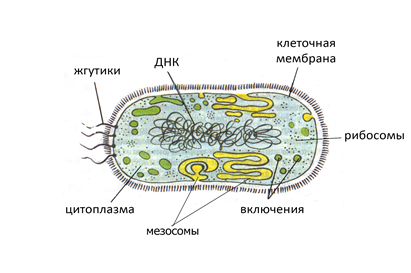 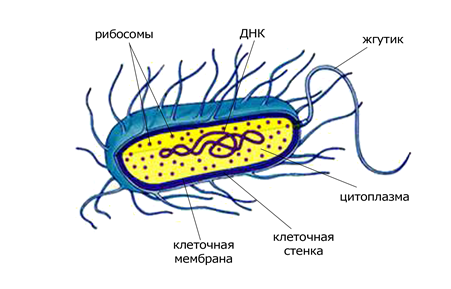 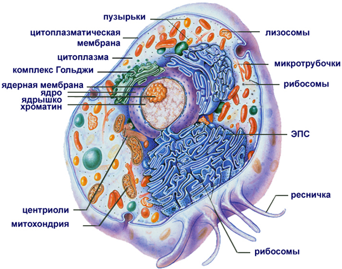 ПризнакПрокариотыЭукариотыРазмеры клетокСредний диаметр 0,5 —10 мкмСредний диаметр 10 — 100 мкмОрганизация генетического материалаФорма, количество и расположение молекул ДНКОбычно имеется одна кольцевая молекула ДНК, размещенная в цитоплазмеОбычно есть несколько линейных молекул ДНК — хромосом, локализованных в ядре. В интерфазном ядре (вне деления) хромосомы представляют собой хроматин: ДНК компактизируется в комплексе с белкамиДелениеТип деленияПростое бинарное деление. Веретено деления не образуетсяМейоз или митозОрганеллыНаличие мембранных органеллОкруженные мембранами органеллы отсутствуют, иногда плазмалемма образует выпячивание внутрь клеткиИмеется большое количество одномембранных и двумембранных органелл